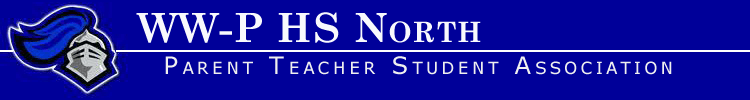 SPIRIT WEAR ORDER FORM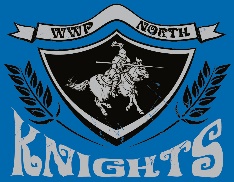 T-Shirts (Short Sleeve) - $12 eachBlack		AS______ 	 AM______ 	AL ______ 	AXL______	Blue		AS______	AM______	AL______	AXL______Hooded Sweatshirts - $28 each		Black		AS______	AM______	AL______	AXL______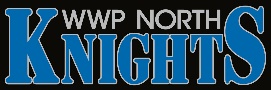 Blue		AS______	AM______	AL______	AXL______Sweatpants - $20 each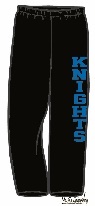 Black		AS______	AM______	AL______	AXL______Flannel Pants - $23 each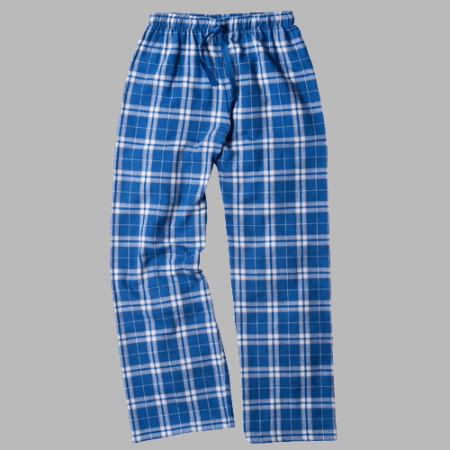 Blue/Silver	AS______	AM______	AL______	AXL______~~~~~~~~~~~~~~~~~~~~~~~~~~~~~~~~~~~~~~~~~~~~~~~~~~~~~~~~~~~~~~~~~~~~~~~~~~~~~~~~~~~~~~~Student Name: ______________________________	Total Enclosed: __________Grade: _____		Homeroom Teacher: ____________________________________Email / Phone ____________________________________________________________Please return this form with payment (cash or check payable to: “HSN PTSA”).  Please put the form and payment in a sealed envelope marked with your child’s name and “HSN Spirit Wear”.  Questions please contact Louise Dyke at loudyke@hotmail.com.